.   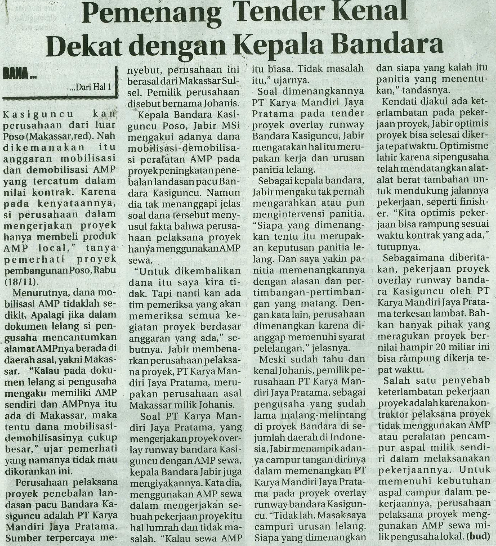 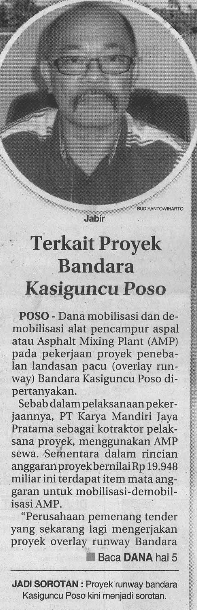 Harian    :Radar SultengKasubaudSulteng IIHari, tanggal:Jumat, 20  November  2015KasubaudSulteng IIKeterangan:Terkait Proyek Bandara Kasinguncu PosoKasubaudSulteng IIEntitas:PosoKasubaudSulteng II